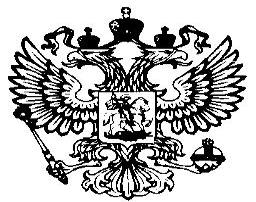 АРБИТРАЖНЫЙ СУД ГОРОДА МОСКВЫ115191, г.Москва, ул. Большая Тульская, д. 17 http://www.msk.arbitr.ruОПРЕДЕЛЕНИЕ
г. Москва                                                                            Дело No А40-120508/14-135-99221 апреля 2016 г. Арбитражный суд г. Москвы в составе:
Председательствующий: судья В.В. Дудкин
при ведении протокола секретарем с/з Елдзаровым Д.Ю. рассматривает в открытом судебном заседании заявление
ООО «Логистическое агентство 20А» о взыскании судебных расходов в размере 165 000 руб. 00 коп. по делу No А40-120508/2014 истца: ООО «РЕ Трэйдинг»
к ответчику ООО «Логистическое агентство 20А»
третье лицо: ООО «Логистическое агентство 20А Центр»
о взыскании убытков в размере 1 083 407 руб. 94 коп.
В судебное заседание явились:
от заявителя– ... по дов от 01.01.2016г. No 02/2016
от истца – не явился, извещен.
от третьего лица – … по дов от 01.01.2016г. No 02/2016 СУД УСТАНОВИЛ: ООО «РЕ Трэйдинг» обратилось в Арбитражный суд г. Москвы с исковым заявлением к ООО «Логистическое агентство 20А» о взыскании убытков в размере 1 083 407 руб. 94 коп. Решением Арбитражнго суда г. Москвы от 20 апреля 2015г. в удовлетворении исковых требований ООО «РЕ Трэйдинг» отказано. Постановлением Девятого арбитражного апелляционного суда от 24 июля 2015г. решение Арбитражного суда г.Москвы от 20 апреля 2015г. оставлено без изменений, а апелляционная жалоба без удовлетворения. Постановлением Арбитражного суда Московского округа от 19 ноября 2015г. решение Арбитражного суда г.Москвы от 20 апреля 2015г. и постановление Девятого арбитражного апелляционного суда от 24 июля 2015г. оставлено без изменений, а кассационная жалоба без удовлетворения. 20.08.2015 года ООО «Логистическое агентство 20А» обратилось в Арбитражный суд г. Москвы с заявлением о взыскании судебных расходов в размере 165 000 руб. 00 коп. Заявление ООО «Логистическое агентство 20А» мотивировано тем, что заявитель понес судебные расходы на оплату услуг представителя на общую сумму 165000 руб. В подтверждение заявления о взыскании судебных расходов, истец представил копии документов: соглашения No 1207/2014 и No 2506, копии счетов No44, No01, No03, копии платежных поручений. Истец в судебное заседание не явился, извещен. Суд, учитывая надлежащее извещение истца (статья 123 АПК РФ) о месте и времени судебного заседания, проводит судебное заседание в порядке установленном ч. 3 статьи 156 Арбитражного процессуального кодекса Российской Федерации (далее – АПК РФ) в отсутствие указанных лиц. Рассмотрев заявление, исследовав доказательства, арбитражный суд пришел к следующим выводам. В соответствии со ст. 110 Арбитражного процессуального кодекса Российской Федерации судебные расходы, понесенные лицами, участвующими в деле, в пользу которых принят судебный акт, взыскиваются арбитражным судом со стороны. В случае, если иск удовлетворен частично, судебные расходы относятся на лиц, участвующих в деле, пропорционально размеру удовлетворенных исковых требований. Расходы на оплату услуг представителя, понесенные лицом, в пользу которого принят судебный акт, взыскиваются арбитражным судом с другого лица, участвующего в деле, в разумных пределах. Согласно ст. 106 Арбитражного процессуального кодекса Российской Федерации к судебным издержкам, связанным с рассмотрением дела в арбитражном суде, относятся денежные суммы, подлежащие выплате экспертам, свидетелям, переводчикам, расходы, связанные с проведением осмотра доказательств на месте, расходы на оплату услуг адвокатов и иных лиц, оказывающих юридическую помощь (представителей), расходы юридического лица на уведомление о корпоративном споре в случае, если федеральным законом предусмотрена обязанность такого уведомления, и другие расходы, понесенные лицами, участвующими в деле, в связи с рассмотрением дела в арбитражном суде. Согласно Информационному письму Президиума Высшего Арбитражного Суда Российской Федерации от 05.12.2007 г. N 121 "Обзор судебной практики по вопросам, связанным с распределением между сторонами судебных расходов на оплату услуг адвокатов и иных лиц, выступающих в качестве представителей в арбитражных судах", разумность расходов по оплате услуг представителей определяется судом исходя из таких обстоятельств, как длительность судебного разбирательства, проверка законности и обоснованности судебных актов в нескольких судебных инстанциях, сложность разрешающихся в ходе рассмотрения дела правовых вопросов, сложившаяся судебная практика рассмотрения аналогичных споров, необходимость подготовки представителем в относительно сжатые сроки большого числа документов, требующих детальных исследований, размер вознаграждения представителей по аналогичным спорам и делам, обоснованность привлечения к участию в деле нескольких представителей, фактическое исполнение представителем поручения поверенного и другие обстоятельства. Таким образом, объем проделанной представителем работы соответствует заявленной к взысканию сумме расходов на оплату услуг представителя. Учитывая объем фактически оказанных заявителю услуг, степень сложности дела, взыскание судебных расходов для представительства и защиты интересов ответчика в заявленном размере отвечает принципам разумности и соразмерности и подлежат удовлетворению в размере 165 000 руб. 00 коп. На основании ст. 110, 184, 185 АПК РФ, арбитражный суд, ОПРЕ Д Е Л ИЛ : Взыскать с ООО «РЕ Трэйдинг» (ИНН 7725776121) в пользу ООО «Логистическое агентство 20А» (ИНН 7729539210) судебные расходы в размере 165 000 руб. (сто шестьдесят пять тысяч) 00 коп. Определение может быть обжаловано в Девятый арбитражный апелляционный суд в месячный срок. Судья В.В. Дудкин 